15/03/2022 12:32BionexoResultado da Tomada de PreçosNº20221002A019HMIO Instituto de Gestão e Humanização – IGH, entidade de direito privado e sem fins lucrativos, classificado como OrganizaçãoSocial, vem tornar público a realização do Processo Seletivo de Compras, com a finalidade de adquirir bens, materiais e/oumedicamentos para o HMI - Hospital Estadual Materno-Infantil Dr. Jurandir do Nascimento, com endereço à Av. Perimetral, s/n,Quadra. 37, Lote 14, Setor Coimbra, Goiânia/GO, CEP: 74.530-020.Objeto: Manutenção Predial/OrnamentaçãoTipo de Compra: Cotação via Bionexo/E-mailGoiânia: 15 de Março de 2022Bionexo do Brasil LtdaRelatório emitido em 15/03/2022 12:31CompradorIGH - Hospital Materno Infantil (11.858.570/0002-14)AV. PERIMETRAL, ESQUINA C/ RUA R7, SN - SETOR COIMBRA - GOIÂNIA, GO CEP: 74.530-020Relação de Itens (Confirmação)Pedido de Cotação : 206031108COTAÇÃO Nº 14637 - MANUTENÇÃO PREDIAL(ELÉTRICA) - HMI FEV/2022Frete PróprioObservações: *PAGAMENTO: Somente a prazo e por meio de depósito em conta PJ do fornecedor. *FRETE: Só serão aceitas propostas com frete CIF epara entrega no endereço: RUA R7 C/ AV PERIMETRAL, SETOR COIMBRA, Goiânia/GO CEP: 74.530-020, dia e horário especificado. *CERTIDÕES: AsCertidões Municipal, Estadual de Goiás, Federal, FGTS e Trabalhista devem estar regulares desde a data da emissão da proposta até a data dopagamento. *REGULAMENTO: O processo de compras obedecerá ao Regulamento de Compras do IGH, prevalecendo este em relação a estes termosem caso de divergência.Tipo de Cotação: Cotação NormalFornecedor : Todos os FornecedoresData de Confirmação : TodasFaturamentoMínimoPrazo deEntregaValidade daPropostaCondições dePagamentoFornecedorFrete ObservaçõesF A PEREIRA EIRELIAPARECIDA DE GOIÂNIA - GOMega DistribuiÃ§Ã£o e RepresentaÃ§Ã£o -(62) 329525402 dias apósconfirmação12R$ 150,0000R$ 0,000020/02/202221/02/202230 ddlCIFCIFnullnullvendas.mega04@gmail.comMais informaçõesFERRAGISTA AREIAO EIRELIGOIÂNIA - GOMaria Salette Bastos - (62) 3285-2000areiaofer@gmail.com2dias após30 ddlconfirmaçãoMais informaçõesProgramaçãode EntregaPreçoUnitário FábricaPreçoValorTotalProdutoCódigoFabricante Embalagem Fornecedor Comentário JustificativaRent(%) QuantidadeUsuárioDioneiCajueiro DaSilvaCABO PP 3CABO PPVIAS4,0MMVIAS X 4.0MM FLEXIVELSIL - SIL - SILF A PEREIRAEIRELIR$R$R$1243318-11SIL--1 Unidade31.130,0000 0,00001.130,000023/02/202210:42FIO FLEXIVEL.5 MM AZULROLO COM100 METROS -COR FIO / SILDioneiCajueiro DaSilva2FIO FLEXIVEL2.5MM AZUL -UNIDADEF A PEREIRAEIRELIR$R$R$187,000021871657--CORFIO1 Unidade187,0000 0,000023/02/202210:42-COR FIO/SILFIO FLEXIVEL.5 MM2DioneiCajueiro DaSilvaPRETO ROLOCOM 100METROS -FIO FLEXIVEL2.5MM PRETO -UNIDADEF A PEREIRAEIRELIR$R$R$187,000031CORFIO-1 Unidade187,0000 0,0000COR FIO / SIL23/02/202210:42-COR FIO /SILFIO FLEXIVEL.5 MMVERDE ROLOCOM 100METROS -COR FIO / SIL2DioneiCajueiro DaSilvaFIO FLEXIVEL2.5MM VERDE -UNIDADEF A PEREIRAEIRELIR$R$R$187,000041656---1CORFIO-1 Unidade20 Unidade40 Unidade187,0000 0,000023/02/202210:42-COR FIO /SILINTERRUPTORSIMPLES COMTOMADA 2P +T 10A TECLAESPELHOBRANCOPLUZIE -DioneiCajueiro DaSilvaINTERRUPTORSIMPLES COMTOMADA 2P+T;Fornecedor 1não atingiufaturamentomínimo.F A PEREIRAEIRELIR$0,0000R$126,00007402811PLUZIER$ 6,300010 - UNIDADE23/02/202210:42PLUZIE -PLUZIELAMPADA LED0W - TUBULAR -LAMPADA LED2DioneiCajueiro DaSilva20W TUBULAR>220V;120 CM- T8BIVOLTTUBOLAR 20WBRANCA;F A PEREIRAEIRELIR$15,3000R$0,0000R$612,00008308881AVANT-BRANCA 6500K. - AVANT -AVANTCOMPRIMENTO:20CM -23/02/202210:421UNIDADELAMPADA LEDLAMPADA LED9W - TUBULAR -- LAMPADALED TUBULARW LEITOSA -20V - TUBO 8 -TAMANHO 60CM.UNIDADEDioneiCajueiro DaSilva9W TUBULAR>;Fornecedor 1não atingiufaturamentomínimo.TAMANHO 60CM 220V - T8BRANCA 6500K. - AVANT -AVANTF A PEREIRAEIRELIR$11,4000R$0,0000R$342,0000933754--11AVANTAVANT30 Unidade60 Unidade9223/02/202210:42-10LUMINARIA LED 43309DE TETO LINEARLUMINARIOLED DE TETOLINEAR TAM.F A PEREIRAEIRELI-R$32,5000R$0,0000R$Dionei1.950,0000 Cajueiro DaSilva120CM120 CM -https://bionexo.bionexo.com/jsp/RelatPDC/relat_adjudica.jsp1/2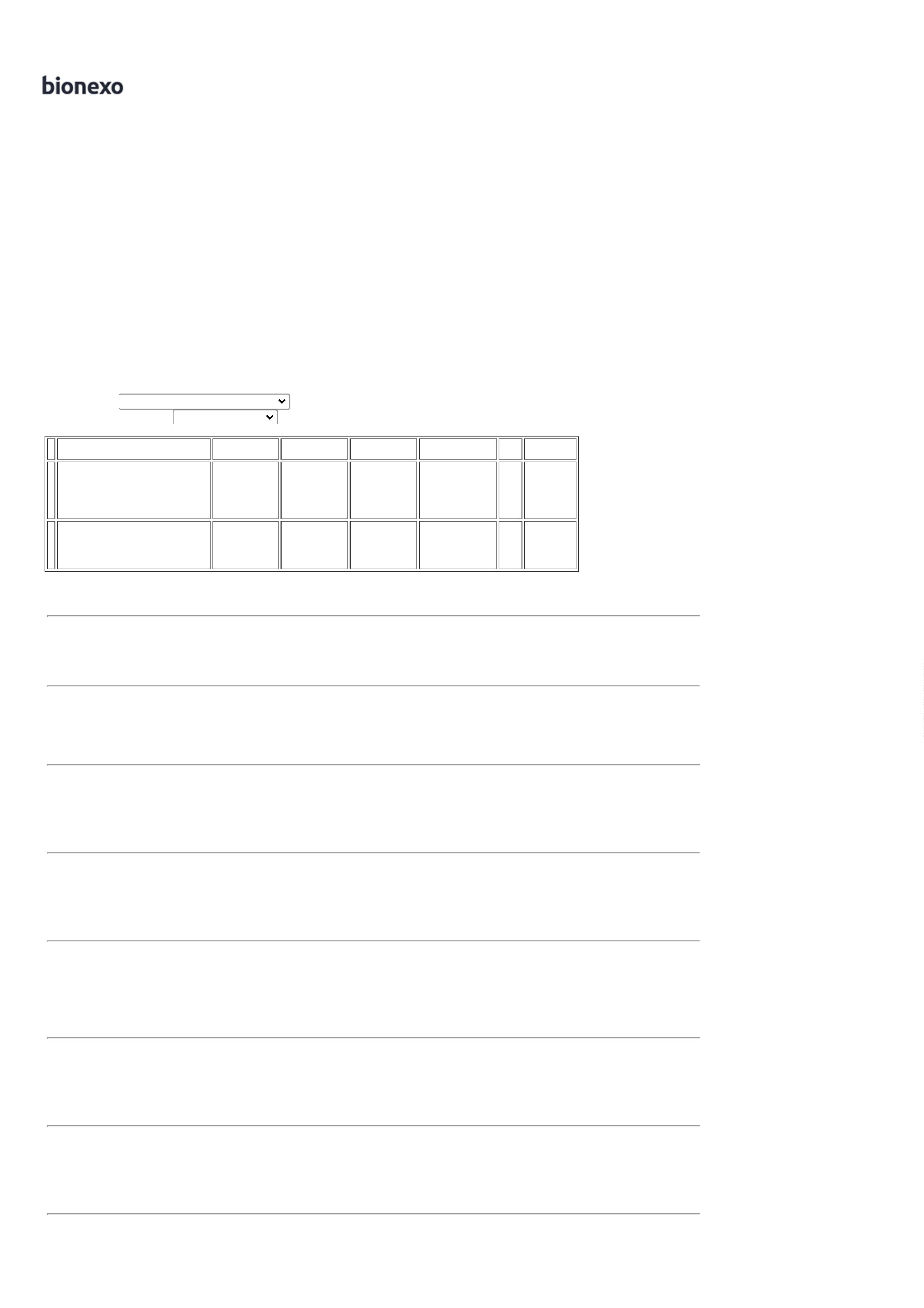 15/03/2022 12:32BionexoAVANT -AVANT23/02/202210:42LUMINARIOLED DE TETOLINEAR TAM.DioneiCajueiro DaSilvaLUMINARIA LED1 DE TETO LINEAR 433100CMF A PEREIRAEIRELIR$0,0000R$474,00001-1AVANT-R$ 23,700020 Unidade60 CM -6AVANT -AVANT23/02/202210:42TotalParcial:R$174.05.195,0000Total de Itens da Cotação: 14Total de Itens Impressos: 9Programaçãode EntregaPreçoUnitário FábricaPreçoValorTotalProdutoCódigoFabricante Embalagem Fornecedor Comentário JustificativaRent(%) QuantidadeUsuárioINTERRUPTORCOMPLETO (COMESPELHO)SIMPLES 1 TECLADioneiCajueiro DaSilvaINTERRUPTOR-> - ESPELHO ETECLAS1TECLAFERRAGISTAAREIAOEIRELIR$0,0000R$112,0000518813-SIMPLESIDEALE -PLUZIEUNIDADEnull-R$ 5,600020 UnidadeBRANCOS -MARCA/MODELOA TITULO DEREFERENCIAIRIEL/DUALE. -UNIDADE23/02/202210:42INTERRUPTORCOMPLETO (COMESPELHO)DioneiCajueiro DaSilvaSIMPLES 2INTERRUPTOR2 TECLASSIMLESIDEALE -PLUZIETECLAS -> -MARCA IRIEL.MODELO DUALE -ESPELHO EFERRAGISTAAREIAOEIRELIR$,0000R$170,0000618814-UNIDADEnull-R$ 8,500020 Unidade023/02/202210:42TECLASBRANCOS -UNIDADEDioneiCajueiro DaSilvaSOQUETEFLUOR ANTI-VIBRATORIO - DIVERSOSDIVERSOS -DIVERSOSSOQUETEFERRAGISTAAREIAOEIRELIANTIVIBRATORIOPARA LAMPADAFLUORESCENTER$0,0000R$60,00001235572951589--nullnull-R$ 2,0000R$ 5,750030 Unidade20 Unidade23/02/202210:42DioneiCajueiro DaSilvaTOMADA DEIMBUTIR2P+T 10AIDEALE -PLUZIE;Fornecedores1 e 2 nãoatingiramfaturamentomínimo.TOMADA DEEMBUTIR 2P + T0A 1 PONTOBRANCAFERRAGISTAAREIAOEIRELIR$0,0000R$115,00001UNIDADE123/02/202210:42TOMADA DEEMBUTIR 2P + T20A BRANCA -> -COM ESPELHO -TENSAO 220 V -CORRENTE 20A -COR DOESPELHOBRANCA - CORDA TOMADABRANCA -MATERIAL ABS -ACABAMENTOBRILHANTE -DIMENSOES DATOMADA 3.8 X 5CM -PROFUNDIDADEDA TOMADA 4CM -COMPRIMENTOTOTAL DADioneiCajueiro DaSilvaTOMADA DEIMBUTIR2P+T 20AIDEALE -PLUZIEFERRAGISTAAREIAOEIRELIR$,0000R$116,00001434189-UNIDADEnull-R$ 5,800020 Unidade0TOMADA 9.9 CM23/02/202210:42-TOMADA PARAPLUG 3 PINOSPADRAOBRASILEIRO -TOMADA EESPELHO 4 X 2CM (PARA UMASO TOMADAFIXA. POSICAOVERTICAL) NACOR BRANCA -MODULOS FIXOS-MARCA/MODELOA TITULO DEREFERENCIAIRIEL (DUALEREF. 647) OUEQUIVALENTE. -UNIDADETotalParcial:R$573,0000110.084.0Total de Itens da Cotação: 14Total de Itens Impressos: 5TotalGeral:R$25.768,0000Clique aqui para geração de relatório completo com quebra de páginahttps://bionexo.bionexo.com/jsp/RelatPDC/relat_adjudica.jsp2/2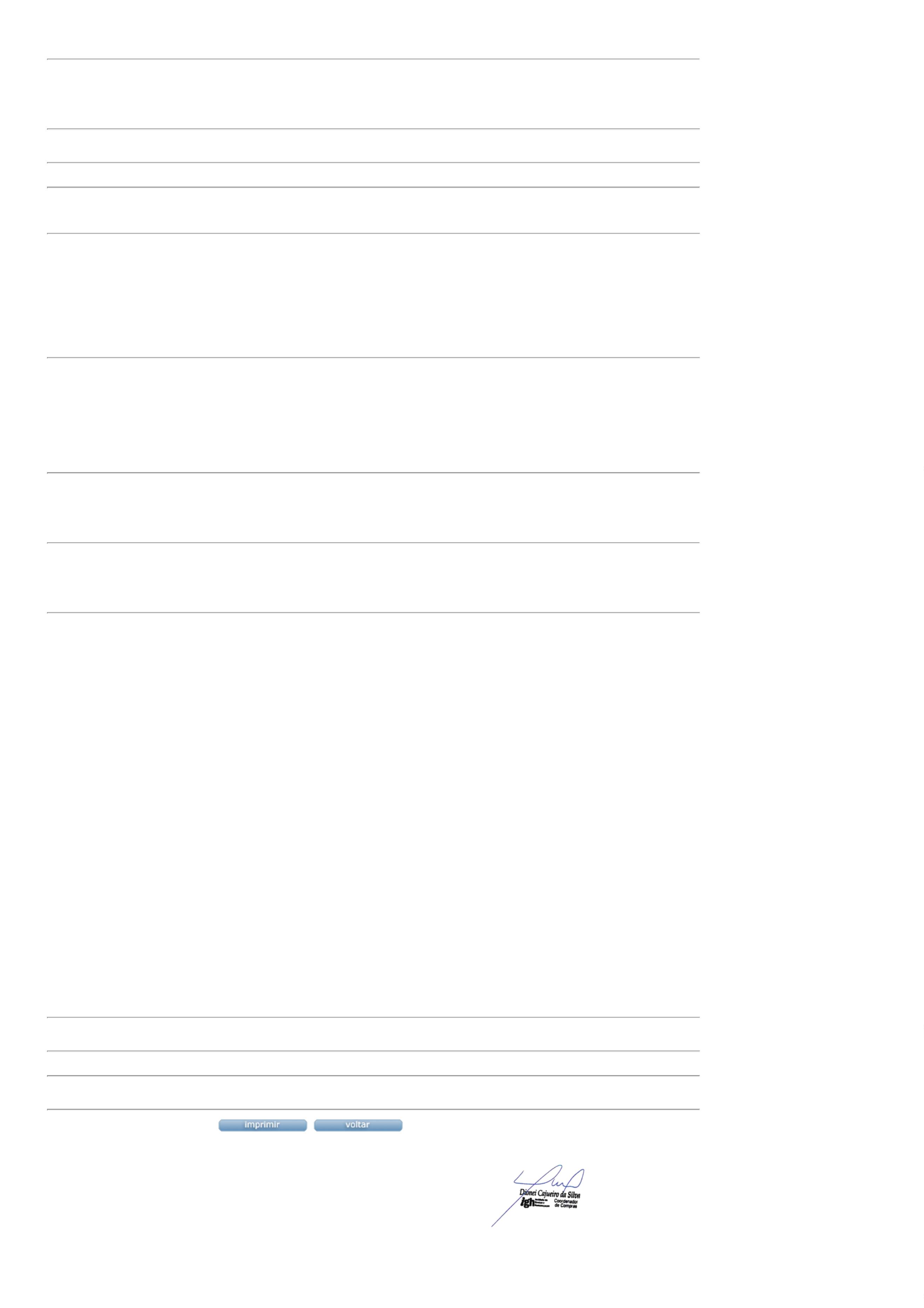 